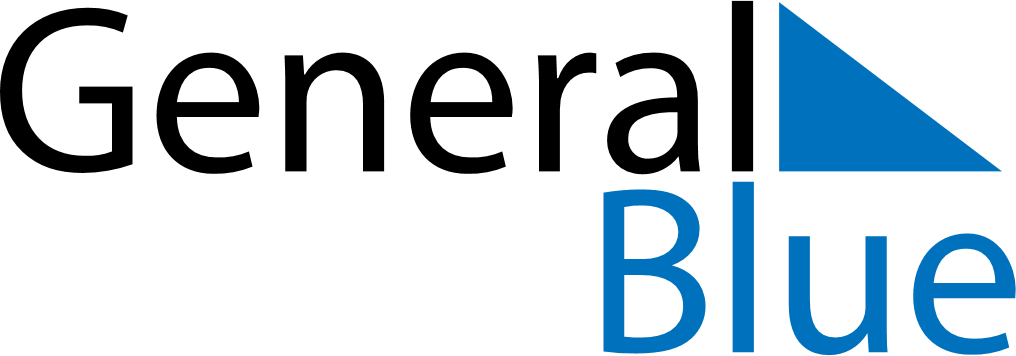 September 2020September 2020September 2020September 2020VenezuelaVenezuelaVenezuelaMondayTuesdayWednesdayThursdayFridaySaturdaySaturdaySunday12345567891011121213Our Lady of Coromoto14151617181919202122232425262627282930